LQP100-CWDM4QSFP28 100Gb/s CWDM4 2km DDMPRODUCT FEATURESSupports 103.1Gb/s aggregate bit rate 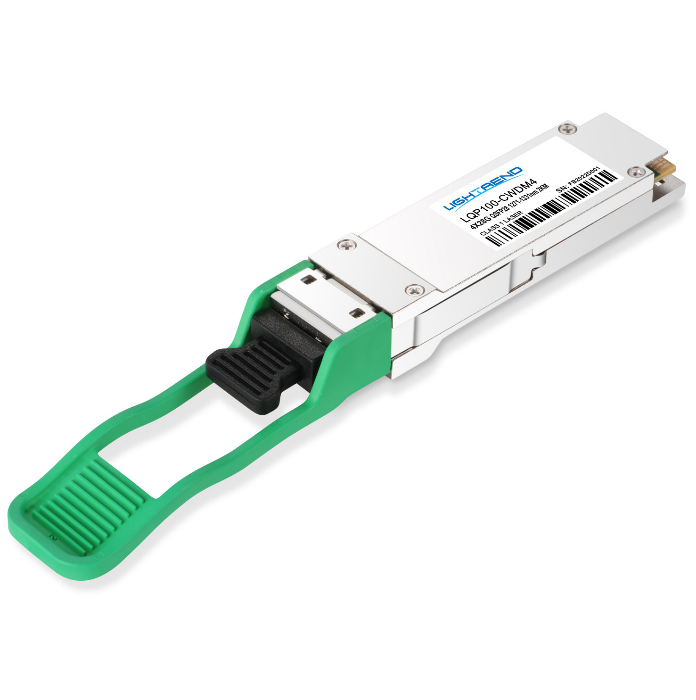 4x25Gb/s electrical interface4X25Gb/s CWDM transmitter and PIN/TIA receiverMaximum link length of 2km on Single Mode Fiber (SMF)Hot-pluggable QSFP28 from factor Single 3.3V power supplyIntegrated 4-channel CWDM mux/Demuxfor duplex LC operationDuplex LC receptaclesMaximum power dissipation<3.5WRoHS-6 compliant and lead-freeI2C management interfaceCase operating temperatureCommercial: 0°C to +70°CAPPLICATIONS100 Gigabit EthernetPRODUCT DESCRIPTIONLQP100-CWDM4 QSFP28 transceiver modules are designed for use in 100 Gigabit Ethernet links over multimode fiber. They are compliant with the QSFP28 MSA,CWDM4 MSA and IEEE 802.3bm.Digital diagnostic functions are available via an I2C interface, as specified by the QSFP28 MSA. The optical transceiver is compliant per the RoHS Directive 2011/65/EU.Ordering informationPin Diagram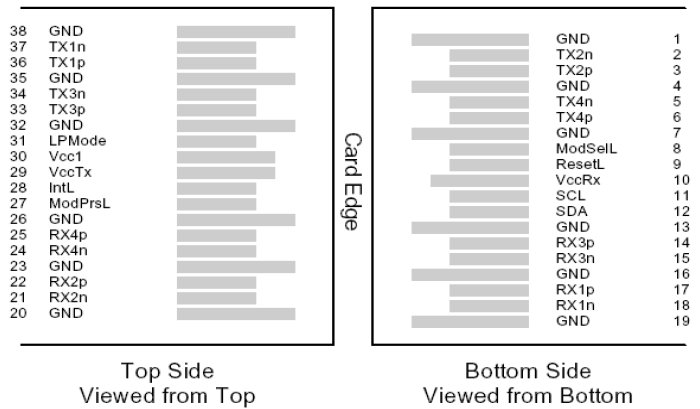 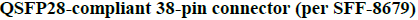 Pin Descriptions Note：1. Circuit ground is internally isolated from chassis ground.Absolute Maximum Ratings Note:1.Suitable for wave soldering.2. Only for soldering by iron.Optical CharacteristicsNote :1.Transmitter consists of 4 lasers operating at 25.78Gb/s each.2.TDP value does not include MPI penalty.3. Hit ratio of 5x10-5, per IEEE.4. Receiver consists of 4 photodetectors operating at 25.78Gb/s each.5.Sensitivity is specified at 5x10-5 BER.6.Measured with CWDM4 MSA2 conformance test signal at TP3 for 5x10-5 BER.Digital Diagnostic FunctionsLQP100-CWDM4 QSFP28 transceivers support the I2C-based diagnostics interface specified by the QSFP28 MSA.Electrical Interface CharacteristicsNote :1.Maximum total power value is specified across the fulltemperature and voltage range.2.Output voltage is settable in 4 discrete range via I2C.Default range is Range 2 ( 400 – 800mV ).Mechanical Specifications(Unit: mm)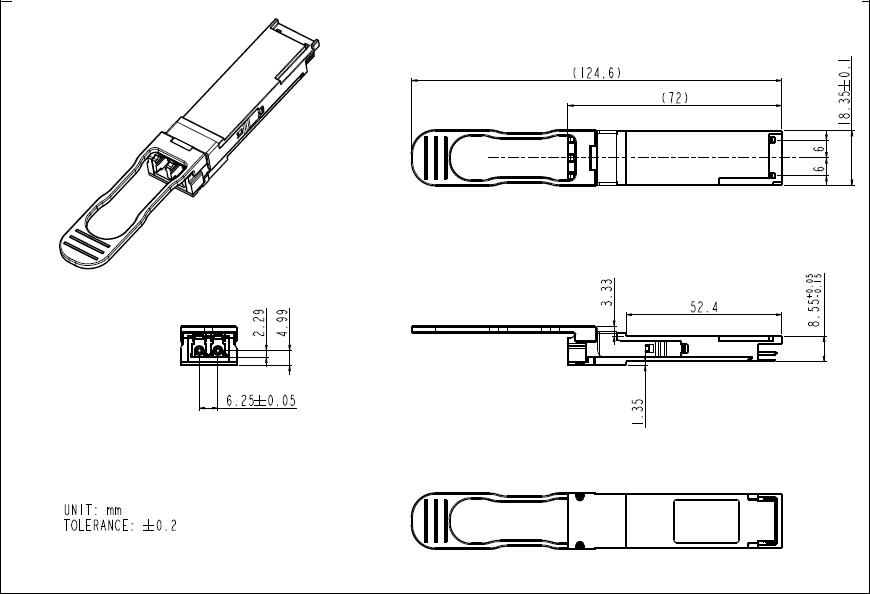 LQP100-CWDM4Regulatory ComplianceRevision HistoryPackageProduct part NO.Data Rate(Gbps)MediaWavelength(nm)TransmissionDistance(km)Temperature Range（℃）Temperature Range（℃）QSFP28LQP100-CWDM44X25Single-mode  fiber1271nm1291nm1311nm1331nm20~70CommercialPin Symbol Name/Description Ref.1 GNDGround12 Tx2nTransmitter Inverted Data Input3 Tx2pTransmitter Non-Inverted Data Input4 GNDGround15 Tx4nTransmitter Inverted Data Input6 Tx4pTransmitter Non-Inverted Data Input7 GNDGround18 ModSe1LModule Select9 ResetLModule Reset10 Vcc Rx+3.3V Power supply receiver11 SCL2-wire serial interface clock12 SDA2-wire serial interface data13 GNDGround114 Rx3pReceiver Non-Inverted Data Output15 Rx3nReceiver Inverted Data Output16 GNDGround117 Rx1pReceiver Non-Inverted Data Output18 Rx1nReceiver Inverted Data Output19 GND Ground120 GNDGround121Rx2nReceiver Inverted Data Output22Rx2pReceiver Non-Inverted Data Output23GNDGround124Rx4nReceiver Inverted Data Output25Rx4pReceiver Non-Inverted Data Output26GNDGround 127ModPrSLModule Present28IntLInterrupt29VccTx+3.3V Power supply transmitterPin Symbol Name/Description Ref. 30Vcc1+3.3V Power Supply31LPModeLow Power Mode32GNDGround133Tx3pTransmitter Non-Inverted Data Input34Tx3nTransmitter Inverted Data Input35GNDGround136Tx1pTransmitter Non-Inverted Data Input37Tx1nTransmitter Inverted Data Input38GNDGround1Parameter Symbol Min. Typ. Max. Unit Ref.Storage Temperature TS-4085ºC Storage Ambient Relative Humidity HA085% Maximum Supply Voltage VCC-0.53.6V Lead Soldering Temperature/Time TSOLD 260/10 ºC/sec 1Lead Soldering Temperature/Time TSOLD 360/10 ºC/sec 2Parameter Symbol Min. Typ. Max. Unit Unit Ref.Transmitter(per lane)Transmitter(per lane)Transmitter(per lane)Transmitter(per lane)Transmitter(per lane)Transmitter(per lane)Transmitter(per lane)Transmitter(per lane)Signaling Speed per Lane25.78125 ± 100 ppm25.78125 ± 100 ppm25.78125 ± 100 ppmGb/sGb/s1Center WavelengthλC--1264.5 – 1277.51284.5 – 1297.51304.5 – 1317.51324.5 – 1337.5--nmnmExtinction ratioER3.5----dBdBSide Mode Suppression RatioSMSR30----dBdBTotal average launch powerPtot----8.5dBmdBmAverage launch power, each lanePo-6.5--2.5dBmdBmOMA, each laneOMA-4--2.5dBmdBmCW,ER>3.5dBDifference in launch power between anytwo lanes (OMA)5dBdBTDP, each laneTDP3.0dBdB2Average launch power of OFF  transmitter, each lanePoff-30dBmdBmTransmitter eye mask definition {X1,X2,X3,Y1,Y2,Y3}{0.31, 0.40, 0.45, 0.34, 0.38, 0.4}{0.31, 0.40, 0.45, 0.34, 0.38, 0.4}{0.31, 0.40, 0.45, 0.34, 0.38, 0.4}3Receiver(per lane)Receiver(per lane)Receiver(per lane)Receiver(per lane)Receiver(per lane)Receiver(per lane)Receiver(per lane)Receiver(per lane)Signaling Speed per Lane25.78125 ± 100 ppm25.78125 ± 100 ppm25.78125 ± 100 ppmGb/s44Input Optical WavelengthλIN1264.5 – 1277.51284.5 – 1297.51304.5 – 1317.51324.5 – 1337.5nmDamage threshold3.5dBmReceiver Power (OMA), each Lane2.5dBmRx Sensitivity(OMA) per laneRSENS-10dBm55Stressed receiver sensitivity (OMA), each  laneSRS-7.3dBm66Conditions of stressed receiver sensitivity test:Conditions of stressed receiver sensitivity test:Conditions of stressed receiver sensitivity test:Conditions of stressed receiver sensitivity test:Conditions of stressed receiver sensitivity test:Conditions of stressed receiver sensitivity test:Conditions of stressed receiver sensitivity test:Conditions of stressed receiver sensitivity test:Vertical eye closure penalty, each laneVECP1.9dBStressed eye J2 jitter, each laneJ20.33UIStressed eye J4 jitter, each laneJ40.48UISRS eye mask definition {X1, X2, X3, Y1, Y2, Y3}{0.39, 0.50, 0.50, 0.39, 0.39, 0.4}{0.39, 0.50, 0.50, 0.39, 0.39, 0.4}{0.39, 0.50, 0.50, 0.39, 0.39, 0.4}Loss of Signal AssertPA-24-13.6dBmLoss of Signal De-assertPD-11.6dBmLOS HysteresisPD - PA0.56dBParameterSymbolMin.Typ.Max.UnitRef.Supply VoltageVCC3.1353.465VSupply CurrentICC1.12AModule total powerP3.5W1TransmitterTransmitterTransmitterTransmitterTransmitterTransmitterTransmitterSignaling rate per lane25.78125±100ppm25.78125±100ppm25.78125±100ppmGb/sDifferential data input swing per laneVin,pp900mVDifferential input return loss(min)RLd(f)9.5 – 0.37f, 0.01≤f<84.75-7.4log10(f/14), 8≤f<199.5 – 0.37f, 0.01≤f<84.75-7.4log10(f/14), 8≤f<199.5 – 0.37f, 0.01≤f<84.75-7.4log10(f/14), 8≤f<19dBDifferential to common mode input return loss(min)RLdc(f)22-20(f/25.78), 0.01≤f<12.8915-6(f/25.78), 12.89≤f<1922-20(f/25.78), 0.01≤f<12.8915-6(f/25.78), 12.89≤f<1922-20(f/25.78), 0.01≤f<12.8915-6(f/25.78), 12.89≤f<19dBDifferential termination mismatch10%Eye width0.46UIApplied pk-pk sinusoidal JitterPer IEEE802.3bm Table 88-13Per IEEE802.3bm Table 88-13Per IEEE802.3bm Table 88-13Eye height95mVReceiver Receiver Receiver Receiver Receiver Receiver Receiver Signaling rate per lane25.78125±100ppm25.78125±100ppm25.78125±100ppmGb/sDifferential data output swingVout,pp100400mVpp2Differential data output swingVout,pp300600mVpp2Differential data output swingVout,pp400600800mVpp2Differential data output swingVout,pp6001200mVpp2Eye width0.57UIVertical eye closureVEC5.5dBDifferential output return loss (min) RLd(f) 9.5 – 0.37f, 0.01≤f<84.75 – 7.4log10(f/14), 8 ≤f<199.5 – 0.37f, 0.01≤f<84.75 – 7.4log10(f/14), 8 ≤f<199.5 – 0.37f, 0.01≤f<84.75 – 7.4log10(f/14), 8 ≤f<19dBCommon to differential mode conversion return loss (min) RLdc(f)22-20(f/25.78), 0.01≤f<12.89 15-6(f/25.78), 12.89≤f<19 22-20(f/25.78), 0.01≤f<12.89 15-6(f/25.78), 12.89≤f<19 22-20(f/25.78), 0.01≤f<12.89 15-6(f/25.78), 12.89≤f<19 dBDifferential termination mismatch 10%ItemStandardElectromagnetic Interference (EMI)FCC Part 15 Class BEN55022 Class B (CISPR 22B) VCCI Class BElectrostatic Discharge to the Electrical Pins (ESD)MIL-STD-883E Method 3015.7Electrostatic Discharge to the Receptacle (ESD)IEC 61000-4-2RoHS2011/65/EULaser Eye SafetyFDA 21CFR 1040.10 and 1040.11Component RecognitionUL and TUVVersion No. Date Description 1.0June 24, 2019Preliminary datasheet 